Гуманитарный проект государственного учреждения образования «Княжицкая средняя школа» Могилёвского района «Здоровые дети – здоровое общество»Цель проекта:  формирование у обучающихся навыков здорового образа жизни через строительство современной комплексной спортивной площадки на школьном стадионе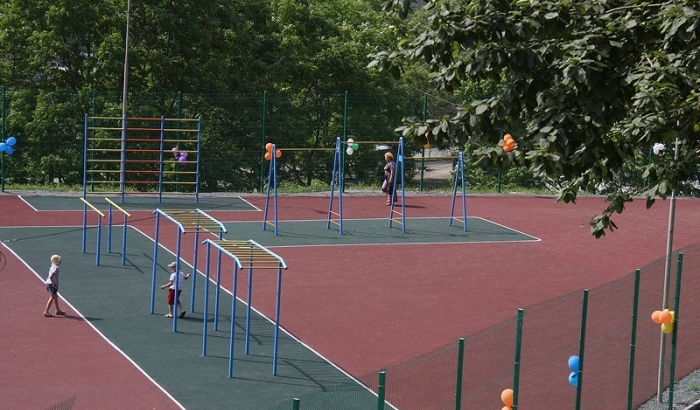  Срок реализации проекта: 12 месяцевЗадачи проекта:создание условий для формирования у обучающихся  культуры здорового образа жизни; оснащение и благоустройство спортивной базы государственного учреждения образования "Княжицкая средняя школа" Могилёвского района  в соответствии с современными требованиями безопасности и комфортности;  создание безопасной спортивной среды для учащихся с особенностями психофизического развития;увеличение доли детей, вовлеченных в процесс занятий физической культурой и спортом с целью исключения совершения ими противоправных действий и искоренения вредных привычек, пагубно влияющих на их здоровье.Целевая группа: дети в возрасте 6-17 лет (180 детей), занимающиеся спортом.Краткое описание мероприятия в рамках проекта: модернизация школьного стадиона.Средства донора: 10 000 евроМесто реализации проекта: Могилёвская область, Могилёвский район, аг. КняжицыКонтактное лицо: А.Б. Аношко, директор государственного учреждения образования «Княжицкая средняя школа» Могилёвского района, контактный телефон 80295477862Будем рады сотрудничеству!